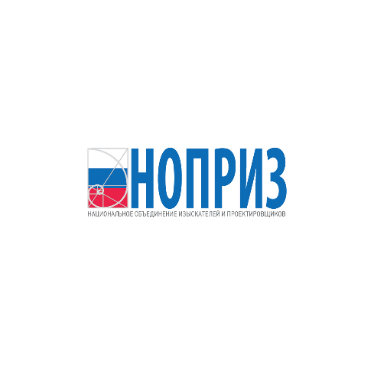 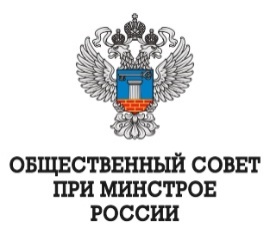 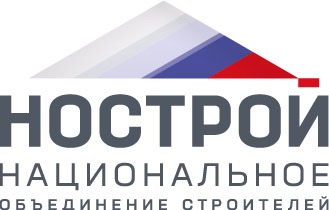 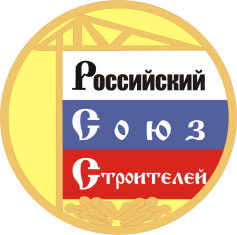 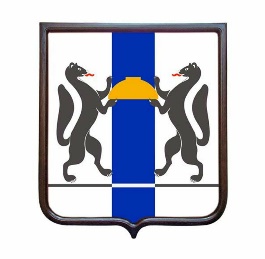 ПОРЯДОК ПРОВЕДЕНИЯ МЕРОПРИЯТИЙ 01-02 февраля 2022 года в г. Новосибирске 01.02.2022  МВК «Новосибирск Экспоцентр»
(Новосибирск, ул.Станционная, 104)Расширенное заседание Правления Российского Союза строителей, Комиссии по вопросам ИЖС Общественного совета при Минстрое России, Национального объединения строителей, Национального объединения изыскателей и проектировщиков, Союза архитекторов России:Порядок проведенияВремя: 10:00 –13:30 02.02.2022 г. «Новосибирский государственный архитектурно-строительный университет (Сибстрин)»(Новосибирск-8, ул. Ленинградская, 113)Совещание экспертов Российского Союза строителей 
Национального объединения строителей и Национального объединения изыскателей и проектировщиков со строительным сообществом Новосибирской области, руководителями Союзов строителей, Представительств РСС и СРО Сибири Порядок проведения:
Время: 11:00 – начало заседания.Зал совещаний НГАСУ «СИБСТРИН».Вступительное слово. Президент Российского Союза строителей Яковлев Владимир Анатольевич– 5 мин;Приветственное слово. Губернатор Новосибирской области Травников Андрей АлександровичПриветственное слово. Министр строительства и ЖКХ Российской Федерации Файзуллин Ирек ЭнваровичИнформация. Заместитель Министра строительства и ЖКХ Российской Федерации Музыченко Сергей Григорьевич «Оптимизация административных процедур в строительстве»Информация. Директор Департамента металлургии и материалов Министерства промышленности и торговли Российской Федерации Машкауцан Семён Алексеевич «Перспективы рынка строительных материалов в Российской Федерации»;      -10 мин;-10 мин-10 мин;-10 мин;-10 мин;Доклад. Вице – президент РСС Шамузафаров Анвар Шамухамедович «Стратегия развития строительной отрасли и жилищно-коммунального хозяйства Российской Федерации до 2030 года с прогнозом на период до 2035 года. Предложения по разработке Программы её реализации»;-20 мин;Выступление. Президент НОСТРОЙ Глушков Антон Николаевич «Реализация плана мероприятий по совершенствованию системы ценообразования в строительстве в Сибирском федеральном округе»Выступление.Президент НОПРИЗ Посохин Михаил Михайлович «Градостроительный кодекс Российской Федерации и снижение регуляторного воздействия на деятельность СРО. Основные положения ФЗ №447»Выступление. Председатель Комитета по предпринимательству в сфере строительства ТПП России, руководитель Комиссии Общественного совета при Минстрое России по вопросам профессионального образования и кадрового потенциала, член Правления РСС Басин Ефим Владимирович «О мерах по поднятию авторитета строительных специальностей»;Выступление. Заместитель Председателя Общественного совета при Минстрое России, председатель Комиссии по вопросам ИЖС Общественного совета при Минстрое России, член Совета РСС Бетин Олег Иванович «Индустриальное и индивидуальное малоэтажное домостроение как элемент реализации Стратегии»; Выступление. Президент Союза архитекторов России Шумаков Николай Иванович «О новой редакции Федерального Закона «Об архитектурной деятельности в Российской Федерации и внесении изменений в отдельные законодательные акты Российской Федерации», разработанной Союзом архитекторов России, Российской академией архитектуры и строительных наук и НОПРИЗ»; Выступление. Вице-президент РСС Федорченко Максим Владиславович «Повышение инвестиционной привлекательности и эффективности реализации проектов комплексного развития территорий»;- 10 мин;-10 мин;-10 мин;-10 мин;-10 мин;-10 мин; Вице-президент РСС Глушков Николай Сергеевич «Профессионально-общественная аккредитация, как инструмент повышения качества профессионального образования в строительной отрасли»; Информация Первого вице-президента РСС В.А.Дедюхина о ходе подготовки к XI Съезду Российского Союза строителейПринятие Постановления Правления.-10 мин;-10 мин;Вступительное слово. Первый вице-президент Российского Союза строителей Дедюхин Владимир Анатольевич– 10 мин;Информация Министра строительства Новосибирской области Колмакова Алексея Викторовича- 5 мин;Доклад. Ректор НГАСУ (Сибстрин) Сколубович Юрий Леонидович «Создание научно-исследовательского института по проблемам архитектуры, строительства и ЖКХ территорий Сибири и Дальнего Востока на базе НГАСУ»-15 минВыступление. Член Совета РСС. Вице-президент НОСТРОЙ. Мороз Антон Михайлович-10 минВыступление. Помощник начальника ФАУ «Главгосэкспертиза России», Председатель Комитета РСС по ценообразованию и сметному нормированию в строительстве Головин Сергей Викторович «Совершенствование системы ценообразования в строительстве. Текущее состояние и перспективы»- 10 минВыступление. Член Правления РСС Анпилов Сергей Михайлович«Применение современных технологий в строительстве»- 10 минВыступление. Директор по взаимодействию с органами власти и общественностью TDM ELECTRIC Дмитрий Евгеньевич Зорин «Качество стройматериалов в Сибирском федеральном округе: результаты мониторинга кабельно-проводниковой продукции»- 10 минВыступление. Председатель комитета РСС по техническому регулированию и экспертизе, генеральный директор ООО «ГипрогорПлюс» Ильяев Сергей Семенович «Техническое регулирование - фундамент безопасности или административный барьер»- 10 минВыступление. Заместитель председателя комитета РСС по техническому регулированию и экспертизе, генеральный директор ООО Горстройпроект-2 Журавлев Сергей Александрович  «Актуальные вопросы ведения информационной модели объекта на стадии строительства»- 10 минВыступление. Генеральный директор ООО «Гипрогор» Чугуевская Елена Станиславовна «Сквозное проектирование, как инструмент развития территорий»- 10 минВыступление. Председатель Комитета РСС по цифровизации в области строительства и проектирования Татаринов Тимофей Николаевич «Практические аспекты применения цифровых технологий в современном строительстве»-10 минВыступление. Генеральный директор НИИПРИИ «Севзапинжтехнология» Кабанов Александр Александрович-10 минВыступление. Руководитель ПК «Окна и двери» ТК 465 Власова Татьяна Владимировна «Что тормозит реформу российского технического регулирования в строительстве?»-10 минВыступление. Директор Ассоциации производителей трубопроводных систем Ткаченко Владислав Сергеевич «Алгоритм предупреждения поставок и борьбы с фальсификацией строительных материалов в национальных проектах»-10 мин